Конспект НОД по ФЦКМ во второй младшей группы  «День-ночь. Знакомство с неживой природой»     Вид детской деятельности: познавательная деятельность.Интеграция образовательных областей: «Познавательное развитие», «Речевое развитие», «Социально – коммуникативное развитие».Цель: Продолжать знакомить детей с временными понятиями: утро, ночьЗадачи:- развивать представления детей о частях суток (день, ночь);- способствовать пополнению активного и пассивного словаря по теме.Оборудование: кукла, рисунки, отображающие поведения детей в темное и светлое время суток, звукозапись колыбельной и петушка.Предварительная работа:1. Индивидуальные беседы с детьми в утреннее и вечернее время суток;2. Рассматривание рисунков «Времени суток».Ход НОД:1. Организационный момент.В гости приходит кукла Маша- Здравствуйте, дети! Меня зовут Маша. Я знаю, что бывает день, а бывает ночь. Научите меня, пожалуйста, что надо делать днем, а что – ночью, а то я все время путаю.- Садись, Маша, наши дети помогут тебе. (Выставляется картина).Пусть сияющее утроТолько радость принесет,Все дела решатся шустроИ удача расцветет! Поют птицы (звучит звукозапись).                                                           Ой, что это? Чей это голос (петушка)-Ребята, а что вы делаете днем (играем, гуляем)- День прошел, и наступила ночь (выставляется картинка).- Что нарисовано на этой картинке? Какое небо? Что люди делают ночью (спят, отдыхают).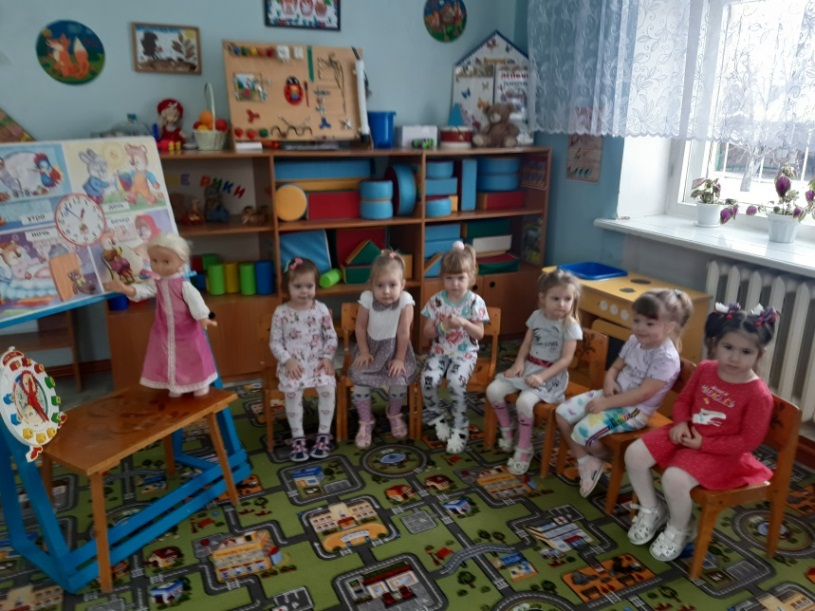 Послушайте стихотворение про день и ночь.С давних пор бегут по кругуДень и Ночка друг за другом.Убегает День от Ночи.Ночь его коснуться хочет,Из последних сил несётся!Наконец – то удаётся:Хлоп - и утро наступило!Ночь – вперёд. Не тут то было!День рванул, заторопился,Чуть за утро зацепился,Разогнался, что есть мочи,И…опять бежит за Ночью!Встречи их – совсем не шутка.Происходят дважды в сутки.И зовутся эти встречи -Или утро, или вечер!- Давайте мы с вами послушаем песенку. («Спокойной ночи малыши»)Игра «День – ночь».- Ребята, Маша предлагает вам поиграть в игру «День и ночь». Нам нужно выбрать сову с помощью считалки.Ежик, ежик, чудачок,Сшил колючий пиджачок.Встал в кружок и ну считатьНам водилку выбирать!Сова у нас есть, а остальные дети будут лесными птичками. По команде «День» лесные птички летают, добывают корм, играют. Сова в это время спит. А по команде «Ночь» все птички засыпают, выходит сова на охоту и ловит «неспящих» птиц.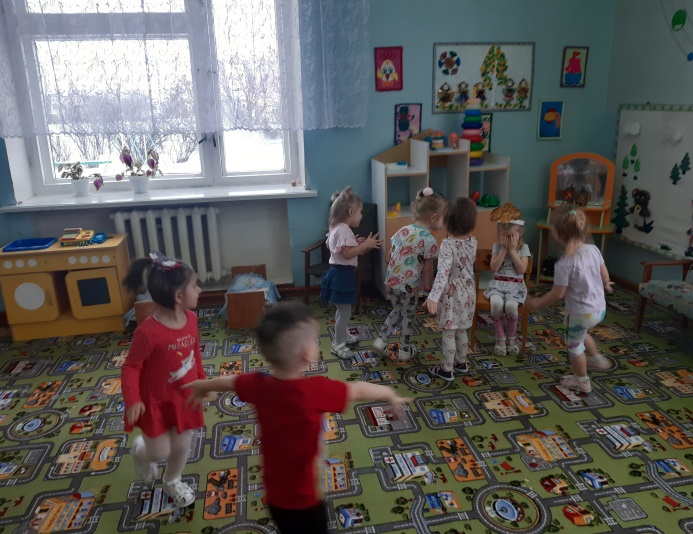 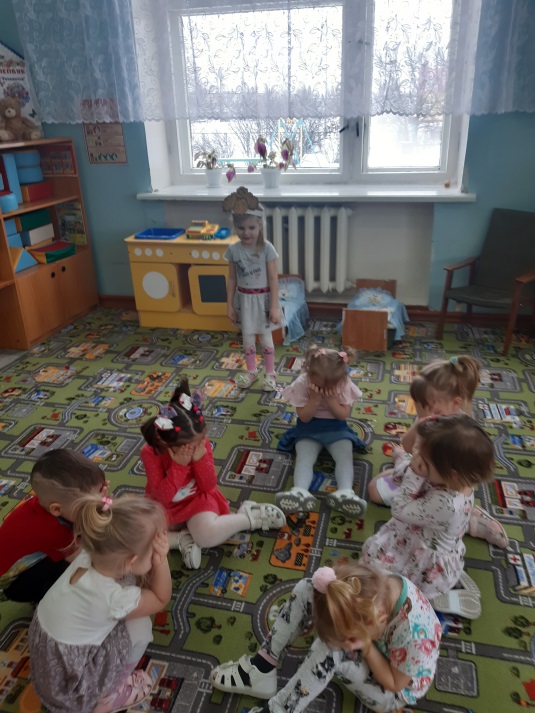 (игра повторяется 3-4 раза).- Молодцы! Теперь Маша знает, что такое день и ночь. А её куклы-подружки не знают. Маша просит вас рассказать еще раз для ее подружек, что делают днем, а что ночью.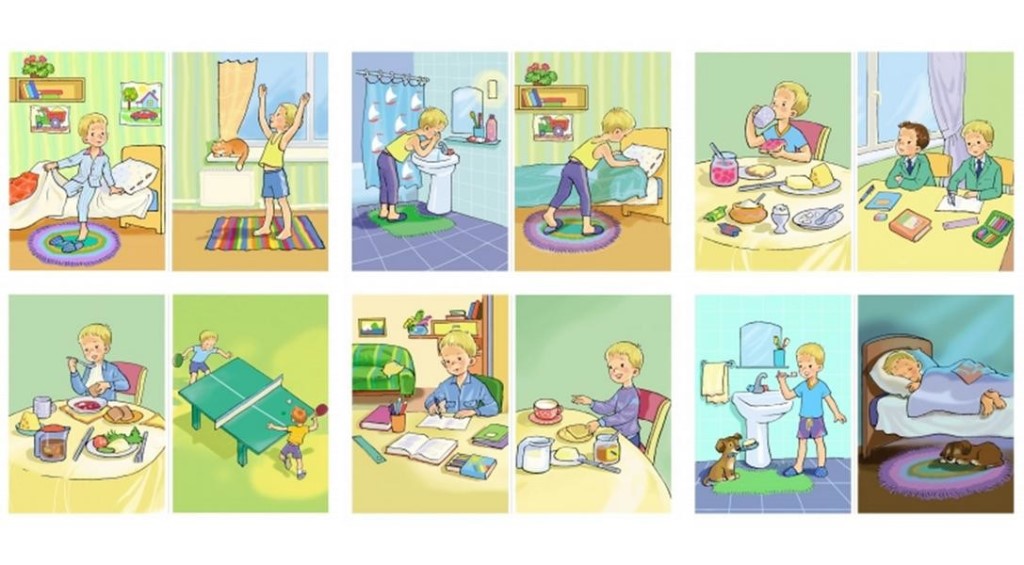 Дети по очереди выходят и рассказывают, что делать утром, днем, вечером и ночью. - Спасибо, дети! Куклы будут очень рады. Теперь они знают, когда играть, а когда ложиться спать. Ребята, что вам особенно понравилось сегодня на занятии?Молодцы! Все сегодня хорошо занимались. Маша дарит вам маленькое солнышко (каждому ребенку раздаю бумажное солнышко).Маша прощается с вами. До свидания, ребята.